Kryteria i warunki formalne dla szaf wielo - skrykowych Załącznik                Szafa metalowa wilelo - skrytkowa  TG MSSZałącznik                Szafa metalowa wilelo - skrytkowa  TG MSSZałącznik                Szafa metalowa wilelo - skrytkowa  TG MSSNazwaWymiary - mmOpisilośćSzafa metalowa wielo-skrytkowa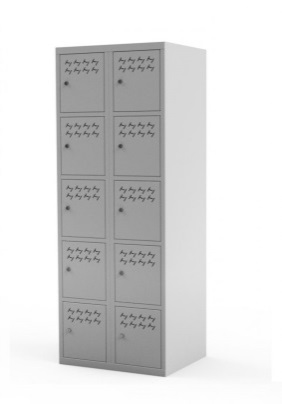 Zdjęcie poglądowewys. x szer. x gł.1800 x 600 x 490- konstrukcja szaf metalowa- wymiary wys. 1800 x szer.600 x gł. 490 - schowki 10 szt. /2 kolumny po 5 schowków/- otwory wentylacyjne- kolor RAL 7035 - zamek w systemie klucza master. - każdy zamek z 2 kluczami.Wyrób ma posiadać  certyfikat COBRABID-BBC, potwierdzający, że spełnia wymagania zawarte w: PN-F 06009:2001. PN-F 06010-05:1990, PN-EN 14073-2:20068Cena jednostkowa brutto oferowanego asortymentu na fakturze musi być wyrażona w złotych z zaokrągleniem do dwóch miejsc po przecinkuDostawa na teren Kielc. Miejsce odbioru na terenie Kielc do uzgodnienia z zamawiającym przed dostawą.Koszt dostawy po stronie wykonawcyCena jednostkowa brutto oferowanego asortymentu na fakturze musi być wyrażona w złotych z zaokrągleniem do dwóch miejsc po przecinkuDostawa na teren Kielc. Miejsce odbioru na terenie Kielc do uzgodnienia z zamawiającym przed dostawą.Koszt dostawy po stronie wykonawcy Gwarancja 24 miesiące Gwarancja 24 miesiąceTermin dostawy w ciągu  w ciągu 30 dni od daty złożenia zamówieniaTermin płatności 30 dni od daty wpływu faktury na rachunek wykonawcyTermin dostawy w ciągu  w ciągu 30 dni od daty złożenia zamówieniaTermin płatności 30 dni od daty wpływu faktury na rachunek wykonawcy